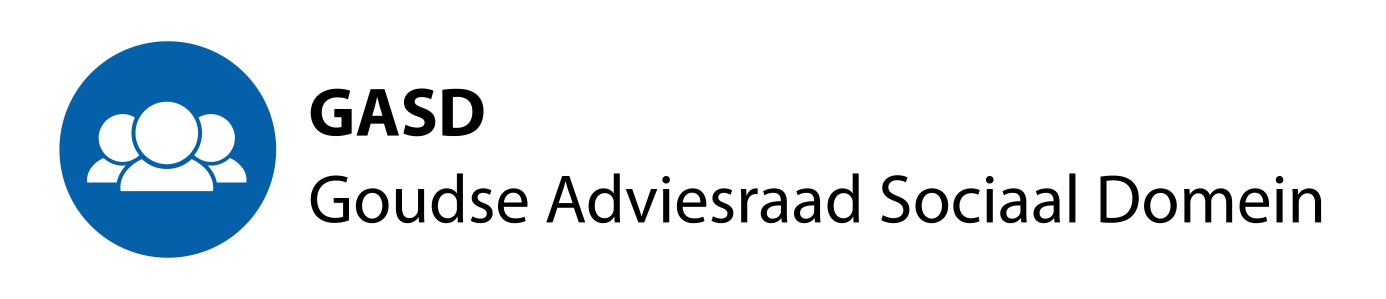 Verslag van de vergadering van de GASD van 15 februari 2018 in het Huis van de Stad.Aanwezig zijn alle leden van de GASD, de vertegenwoordiger van de GCR en enkele beleidsmedewerkers  van de gemeente Gouda.Opening en vaststelling agenda.De voorzitter opent de vergadering, de agenda wordt vastgesteld. Toegevoegd wordt het agendapunt: Beleidsregels parttime ondernemen met een uitkering.Mededelingen en ingekomen berichten.Er is een verzoek ontvangen om in gesprek te gaan met “de Vierstroom”. De leden die zich hebben beziggehouden het advies Hulp bij Huishouden zullen afspraken maken om tot het gevraagde gesprek te komen.Van de Goudse adviesraad voor mensen met een beperking ( GAB ) hebben wij  hun advies over integratie ontvangen. Wij nemen met belangstelling kennis van het advies.Het verslag van de vergadering van de GCR van januari 2018.Uitnodiging landelijke cliëntenraad 6 april in MaarsenbroekBijeenkomst KPMG op 29 maart te Rotterdam over het sociaal domein.Uitnodiging brede conferentie transformatie op 6 maart te Gouda :empowerment van kwetsbare ouderen.Parttime ondernemen in de bijstand.Een beleidsmedewerker geeft een toelichting op het beleid. De daaropvolgende discussie brengt helderheid. De GASD is verheugd over het feit dat de experimenteerruimte binnen de participatiewet geleidelijk wordt benut. De GASD laat zich graag informeren over de voortgang van de pilot. Het ligt in het voornemen om de beleidsmedewerker te vragen ons na de zomer te informeren over de voortgang.Het college is inmiddels gevraagd in te stemmen met de voorgestelde beleidsregels parttime ondernemen met een uitkering.Verslag en actielijst van de vergadering GASD van januari 2018.Het verslag wordt ongewijzigd vastgesteld. De acties op de actielijst zijn nagenoeg afgerond en komen deels terug op de actielijst van maart. Gevraagd wordt de (oriëntatie op de-) omgevingswet, zoals eerder besproken, een keer per kwartaal te agenderen. (en op te nemen in de actielijst).Concept jaarverslag 2017.Het concept vormt een goede basis voor het definitieve verslag. De leden zullen ieder nog een kleine toelichting geven op het door hen uitgebrachte advies. Enkele tekstuele omissies zullen worden hersteld. Naast de vermelding van acties en activiteiten is het wenselijk aan een aantal thema’s meer aandacht te geven waar deze slechts zeer impliciet is de adviezen waren opgenomen. Gekozen wordt voor de thema’s: ontschotting/integraal beleid, zelfredzaamheid, preventie en participatie. De scribenten wordt gevraagd hun definitieve bijdragen uiterlijk 3 maart aan de secretaris te sturen zodat, na interne consultatieronden, op 22 maart het jaarverslag kan worden vastgesteld en verzonden.Handboek inzet ondersteuning in behandeling.De GASD zou graag kennis willen nemen van de inhoud het handboek zodat zij zich een oordeel kunnen vormen rond de vraag of een dergelijk handboek openbaar dient te zijn.Bij het bezien van het spanningsveld van openbaarheid van bestuur versus ongewenste bevordering van zorgconsumptie is meer achtergrondinformatie van belang. De vraag of het handboek deels gesloten moeten blijven maar wel voor professionals toegankelijk ( cliëntondersteuner, sociaal team) laten we vooralsnog onbeantwoord.Uitvoering schulddienstverlening.De eerste aselectieve berichten doen vermoeden dat de start van de gewijzigde organisatie van de uitvoering van de schulddienstverlening een moeilijk is. Gezien de korte termijn van deze gewijzigde uitvoering vindt de GASD het nog te vroeg voor conclusies. Nu het onderwerp voor de GCR-vergadering van maart is geagendeerd zullen Gerard en Herman deze vergadering bijwonen.Naast de uitvoering van de schulddienstverlening vraagt ook vroegtijdige signalering van betalingsachterstanden meer aandacht. In het december-congres rond schuldhulpverlening werd een project gepresenteerd waarbij in samenwerking met woningcorporaties, energieleveranciers en zorgverzekeraars al na 2 maanden betalingsachterstand hulpverlening werd ingeschakeld.  De gewoonlijke bezwaren rond privacy vormden geen obstakel.In dit kader wordt ook gewezen op het project EMMA te Zoetermeer. ( eerder melden minder achterstanden.Gerard en Herman zullen bezien of dit in Gouda toepasbaar is ( en of niet al deels gerealiseerd). Komt terug op de agenda van maart.Rondvraag.Gewezen wordt op de vraag van de GCR of informatie over door de GASD bezochte bijeenkomsten ook met hen kan worden gedeeld.  De GASD staat welwillend tegenover dit verzoek al zal er enig onderscheid blijven tussen interne en externe berichtgeving.De vraag of wij ons te zijner tijd moeten richten tot de informateur van een nieuw college wordt met enige aarzeling tegemoet getreden. Wel kunnen mogelijkheden worden bezien of wij op enigerlei wijzen betrokken kunnen zijn bij het inwerken van nieuwe raadsleden.Op verzoek: in maart het thema mantelzorg op de agenda evenals de raadsbehandeling: Samen Gouda, een Goudse visie op integratie .Sluiting.De voorzitter sluit de vergadering rond 16.30 uur.Actielijst:Alle leden leveren hun afgesproken bijdrage aan het jaarverslag.Herman en Gerard oriënteren zich verder op schulddienstverlening en mogelijkheden tot vroegtijdige signalering van betalingsachterstanden.De leden bezien hun interne verslaglegging van bezochte bijeenkomsten op relevantie voor de GCRMarion en Herman bereiden “de omgevingswet” voor t.b.v. de agenda van maart. Een ieder brengt verslag uit van de bezochte bijeenkomsten e.d.Herman maakt een afspraak met het Transmuraal Netwerk rond het thema Gedeelde zorg in Midden Holland.